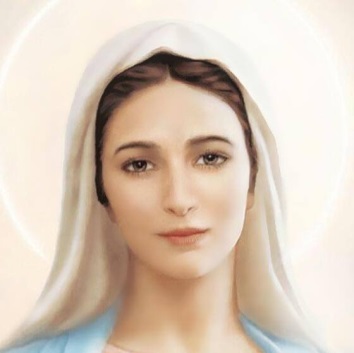 PROGRAM RAMOWY(szczegółowy będzie podawany w trakcie realizacji pielgrzymki z jednodniowym wyprzedzeniem)	2 lipca (sobota) Wyjazd spod kościoła św. Wawrzyńca, ul. Odona Bujwida 51 we Wrocławiu po Eucharystii (Msza o godz. 9.00)	3 – 8 lipca pobyt w Medjugorie.PROGRAM SANKTUARYJNYNawiedzenie miejsc ważnych dla Medjugorie: Góra Objawień z modlitwą różańcową, Góra Krzyża z nabożeństwem Drogi Krzyżowej, zapoznanie się z historią Sanktuarium, codzienny udział w programie modlitewnym międzynarodowym oraz codzienna Eucharystia w języku polskim. Przewidziane są również spotkania według możliwości i dostępności Osób i Wspólnot. Wspólny wyjazd do Tihaliny (kościół z łaskami słynącą figurą Matki Bożej – zdjęcie)8 lipca (piątek) wyjazd z Medjugorie po śniadaniu. W drodze powrotnej chorwackie Lourdes (Svetište Vepric). 9 lipca (sobota) w godzinach przedpołudniowych przyjazd do Wrocławia. KOSZT: 600 zł i 220 euro.	Cena obejmuje: przejazd autokarem, opłaty autostradowe i drogowe, ubezpieczenie, 5 noclegów w Medjugorie, 2 posiłki dziennie (śniadanie i obiadokolacje) oraz inne wydatki związane z organizacją wyjazdu i pobytu na pielgrzymce (tłumacze, przewodnicy, koszty realizacji programu). Potrzebny ważny Dowód Osobisty lub Paszport.TRASA PRZEJAZDU: Czechy, Słowacja, Węgry, Chorwacja, Bośnia i Hercegowina.Więcej informacji można uzyskać pod tel.: 71 328 06 61 lub mail: psiktzk@gmail.com oraz na stronie: www.klaretyni.plZAPISY trwają do 20 czerwca 2022 roku. Liczba miejsc jest ograniczona.